Evening MenuAppetizersArtisan baked bread, harissa butternut hummus, garlic & rosemary olives 		           	£7.50StartersWhite onion soup, onion ash, whipped confit onion butter, sourdough bread (V)		£7.50Whiskey & treacle cured salmon, fennel & cucumber, horse radish cream, crostini		£8.50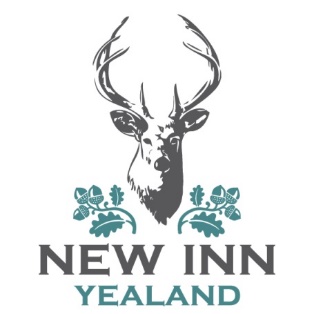 Game terrine, prune compote, chicory & candied walnuts					£9.00Butternut squash arancini, pickled mushrooms, shaved Parmesan, squash puree		£7.50Tahini & harissa cauliflower, roasted chickpeas, spinach & coriander yogurt	            £7.50/£15.00MainsGlazed short rib of beef, smoked creamed potato, sweet onion puree, roasted root vegetables, crispy shallots								£18.50Herbed pork belly, sage crumb, potato pave, kale, parsnips, black pudding bon bon, burnt apple puree, pickled mustard seeds				£18.50Cumbrian lamb shoulder, herbed confit potato, Jerusalem artichokes, parsley crumb thyme jus										£21.00Pan fried cod, mussels, prawns, parmentier potatoes, lobster sauce, samphire		£19.50Tamarind & ginger roast butternut squash, spiced black beans, tomato & fennel	£7.50/£15.00SidesWinter greens & chestnut mushrooms								£4.50Parsnips & pickled currants										£4.50Smoked creamed potatoes  										£4.50Triple cooked chips											£4.50Triple cooked chips, truffle & parmesan								£5.00DessertsWinter berry panna cotta, berry gel, spiced doughnut						£7.50Sticky toffee pudding, toffee sauce & caramelised banana					£7.50Selection of Walling’s Ice cream and sorbets 					per scoop 	£2.00Cheese board – County trio cheese board, Flakebridge Eden smokie, Mrs Kirkham’s Lancashire, Garstang blue, apple, date and damson chutney, celeryapple, grapes (GF)											£10.50GF – can be made gluten free/VE – vegan alternative available 	Please turn over for allergen informationAllergensStartersStartersStartersStartersStartersMainsMainsMainsMainsMainssidessidessidessidessidesDessertsDessertsDessertsDessertsDessertsAllergensBread & olivesTahini cauliflowerOnion soupCured salmonGame terrineButternut aranciniRib of beefCodButternut squashLamb shoulderPork bellyChipsTruffle chipsParsnipsWinter greensSmoked PotatoSmoked PotatoPanna cottaSticky toffeeIce creamCheese boardCelery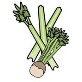 xxxxxxxxx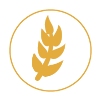 Cereals containing gluten**xxxxxxxx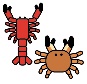 Crustations x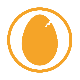 Eggsxxxx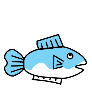 Fishxx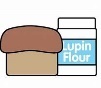 Lupinxxxxxx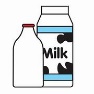 Milkxxxxxxxxxxxxxxx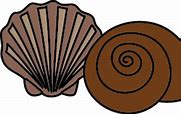 Molluscs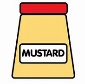 Mustardx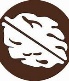 Nuts*xX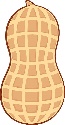 Peanuts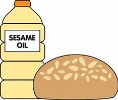 Sesame Seedsxx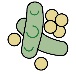 Soyax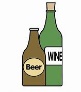 Sulphur Dioxide xxxxxxx